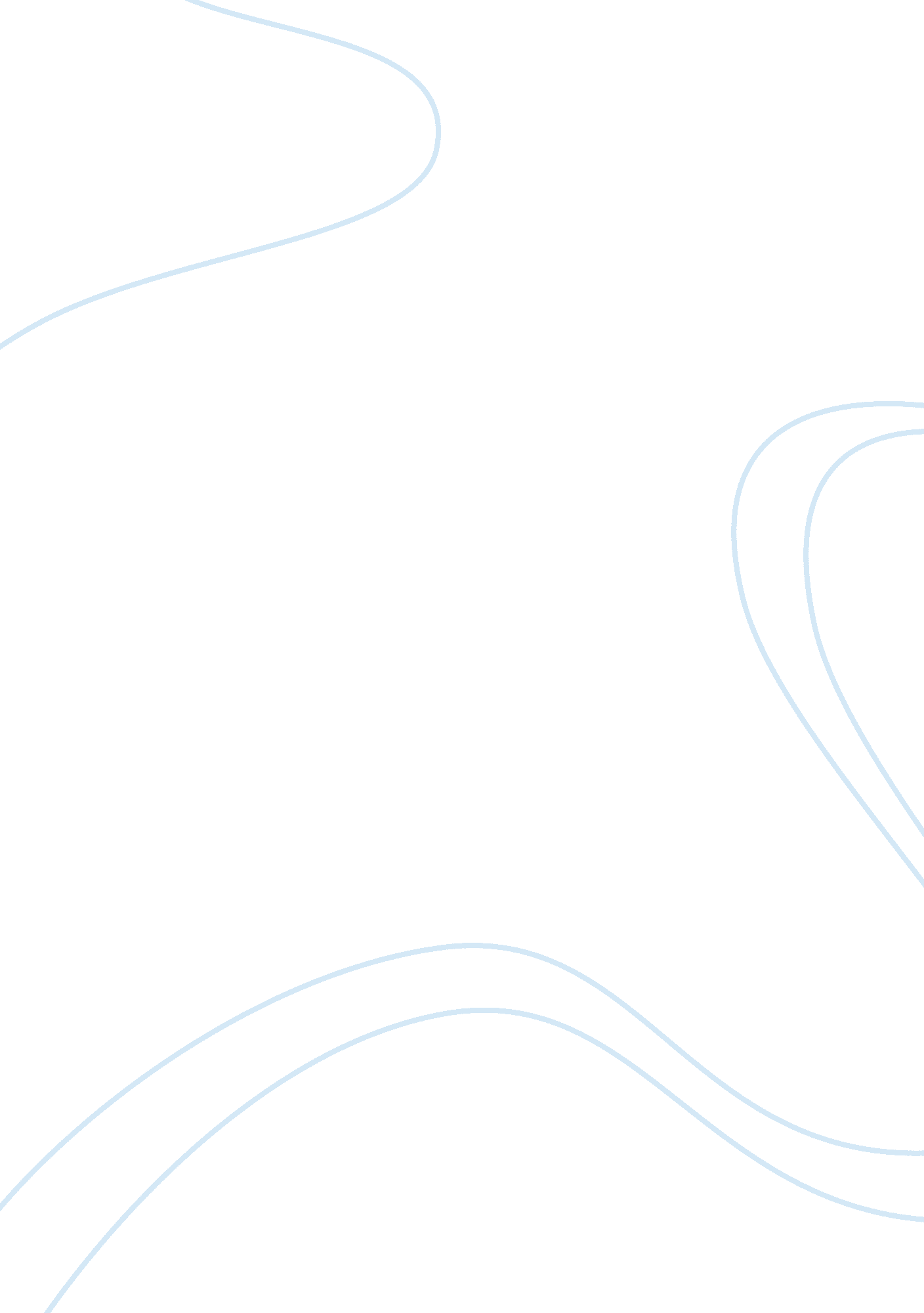 Charlie and the chocolate factory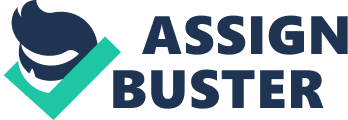 charlie and the chocolate factory is a good book for all ages. when charlie bucket comes home one afternoon to sit down and watch tv, he finds out that willy wonka the famous chocolate maker is releasing 5 golden tickets in 5 selected chocolate bars which will be shipped all over the world. hey hey hey hey hey hey hey hey hey hey hey hey hey charlie and the chocolate factory is a good book for all ages. when charlie bucket comes home one afternoon to sit down and watch tv, he finds out that willy wonka the famous chocolate maker is releasing 5 golden tickets in 5 selected chocolate bars which will be shipped all over the world. ey hey hey hey hey hey hey hey hey hey hey hey heycharlie and the chocolate factory is a good book for all ages. when charlie bucket comes home one afternoon to sit down and watch tv, he finds out that willy wonka the famous chocolate maker is releasing 5 golden tickets in 5 selected chocolate bars which will be shipped all over the world. hey hey hey hey hey hey hey hey hey hey hey hey heycharlie and the chocolate factory is a good book for all ages. hen charlie bucket comes home one afternoon to sit down and watch tv, he finds out that willy wonka the famous chocolate maker is releasing 5 golden tickets in 5 selected chocolate bars which will be shipped all over the world. hey hey hey hey hey hey hey hey hey hey hey hey heycharlie and the chocolate factory is a good book for all ages. when charlie bucket comes home one afternoon to sit down and watch tv, he finds out that willy wonka the famous chocolate maker is releasing 5 golden tickets in 5 selected chocolate bars which will be shipped all over the world. ey hey hey hey hey hey hey hey hey hey hey hey heycharlie and the chocolate factory is a good book for all ages. when charlie bucket comes home one afternoon to sit down and watch tv, he finds out that willy wonka the famous chocolate maker is releasing 5 golden tickets in 5 selected chocolate bars which will be shipped all over the world. hey hey hey hey hey hey hey hey hey hey hey hey heycharlie and the chocolate factory is a good book for all ages. hen charlie bucket comes home one afternoon to sit down and watch tv, he finds out that willy wonka the famous chocolate maker is releasing 5 golden tickets in 5 selected chocolate bars which will be shipped all over the world. hey hey hey hey hey hey hey hey hey hey hey hey heycharlie and the chocolate factory is a good book for all ages. when charlie bucket comes home one afternoon to sit down and watch tv, he finds out that willy wonka the famous chocolate maker is releasing 5 golden tickets in 5 selected chocolate bars which will be shipped all over the world. hey hey hey hey hey hey hey hey hey hey hey hey hey 